Lampiran lLEMBAR KUESIONERKepada YthMahasiswa Fakultas Ekonomi UMN Al – Washliyah MedanDitempat Dengan hormat,Untuk memenuhi sebagian persyaratan dalam penyelesaian pendidikan pada Program Studi Manajemen Fakultas Ekonomi Universitas Muslim Nusantara Al – Washliyah Medan, sebagai bahan penulisan skripsi saya melakukan penelitian dengan judul:“Pengaruh Jiwa Kewirausahaan Dan Latar Belakang Terhadap MInat Berwirausaha (Studi Kasus Mahasiswa Fakultas Ekonomi Universitas Muslim Nusantara Al – Washliyah Medan)”. Berdasarkan hal tersebut, saya memohon kesediaan Saudara/Saudari menjadi responden saya dengan mengisi kuesioner ini sesuai dengan kondisi Anda. Kuesioner ini hanya untuk kebutuhan penelitian akademis, sehingga Anda tidak perlu ragu untuk mengisi dan indentitas Anda akan dirahasiakan. Atas partisipasinya dan dukungan Saudara/Saudari, saya mengucapkan terima kasih.Peneliti Nurul Armita RamadhaniKUESIONER PENGARUH JIWA KEWIRAUSAHAAN DAN LATAR BELAKANG ORANGTUA TERHADAP MINAT BERWIRAUSAHA (STUDI KASUS MAHASISWA FAKULTAS EKONOMI UNIVERSITAS MUSLIM NUSANTARA AL – WASHLIYAH MEDAN)Identitas Responden :Nama 			:Jenis Kelamin		: Jurusan			: Kelas 			:Pekerjaan Orangtua	: PNS			:TNI/Polri		:Guru 		:Wiraswasta 		:Petani 		:Lain-lain 		:Petunjuk Pengisian :Bacalah setiap pertanyaan dengan seksama sebelum menjawab.Anda hanya dapat memberikan satu jawaban di setiap pertanyaan.Isilah kuesioner dengan memberi tanda (√) pada kolom yang tersedia dan pilih sesuai dengan keadaan yang sebenarnya.PETUNJUK PENGISIANPada setiap nomor pertanyaan berilah tanda benar pada kolom yang tersedia sesuai dengan penilian anda.Keterangan jawaban : Skala LikertJiwa Kewirausahaan (X1 )Latar Belakang Orangtua (X2)Minat Berwirausaha (Y)Lampiran 2DATA TABULASI JAWABAN 80 RESPONDENVariabel Bebas X1 : Jiwa KewirausahaanDATA TABULASI JAWABAN 80 RESPONDENVariabel Bebas X2 : Latar Belakang Orang TuaDATA TABULASI JAWABAN 80 RESPONDENVariabel Bebas Y : Minat BerwirausahaLampiran 3Hasil Uji Validitas Jiwa KewirausahaanHasil Uji ReliabilitasJiwa Kewirausahaan (X1)Reliability StatisticsLatar Belakang Oarngtua (X2)Reliability StatisticsMinat Berwirausaha (Y)Reliability StatisticsHasil Uji Asumsi KlasikUji Normalitas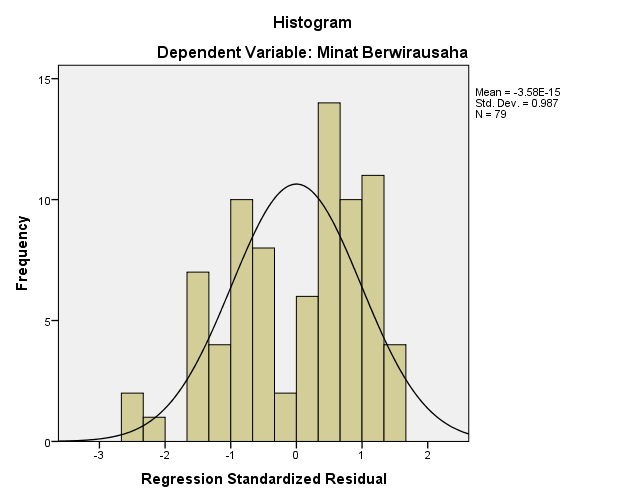 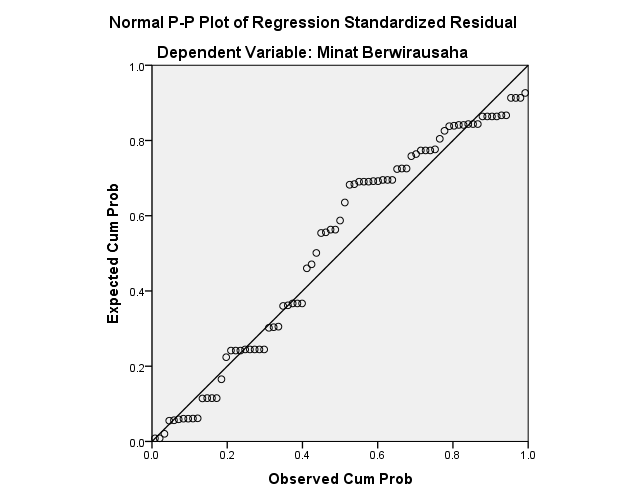 Uji MultikolinieritasCoefficientsaUji Heteroskedastisitas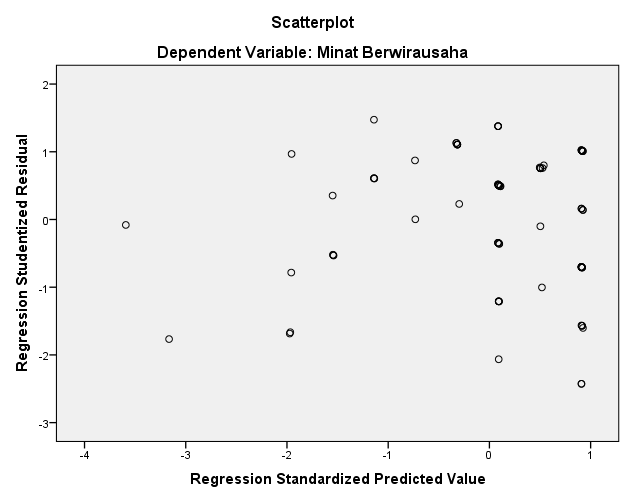 Uji Regresi Linear BergandaCoefficientsaUji Parsial (Uji t)Coefficientsa       a. Dependent Variable: Minat BerwirausahaUji Simultan (Uji F)ANNOVAaa. Dependent Variable: Minat Berwirausahab. Predictors: (Constant), Latar Belakang Orang Tua, Jiwa KewirausahaanUji Determinasi R2Lampiran 4Tabel rLampiran 5Tabel tLampiran 6Tabel FPertanyaanBobotSangat Setuju5Setuju4Kurang Setuju3Tidak Setuju2Sangat Tidak Setuju1NoPERNYATANSSSTSSTS1.Saya memiliki keyakinan untuk berwirausaha dan akan sukses.2.Saya yakin untuk berwirausaha, walaupun akan gagal dan menghadapi berbagai rintangan.3.Saya mengambil keputusan dengan yakin untuk berwirausaha.4.Saya konsisten dengan pilihan dan keputusan saya, sehingga saya akan memperjuangkannya.5.Saya dapat mencari jalan keluar untuk setiap permasalahan yang dengan memperhatikan dampaknya terhadap orang lain.6.Saya tidak tergantung pada orang lain.7.Saya senang menciptakan ide-ide baru.8.Saya mampu mewujudkan sesuatu yang baru dari ide-ide yang kreatif.9.Saya dapat berinovasi dengan ide yang suda ada.10.Saya selalu membuat perencanaan sebelum melakukan kegiatan usaha.11.Saya akan bekerja keras untuk mencapai target yang telah saya tetapkan.12.Saya akan memperhitungkan risiko yang terjadi dalam setiap usaha.13.Saya berani mengambil risiko usaha.14.Saya siap mengalamin kerugiaan dalam berwirausaha.15.Saya tidak ragu untuk membangun usaha, walaupun tingkat kerugian dan kegagalan tinggi.16.Saya tidak mudah menyerah apabila usaha saya mengalamin kegagalan.17.Saya berani tampil beda dari yang lain.18.Saya berani tampil didepan dengan sesuatu yang baru, walaupun dengan penuh risiko19.Saya memiliki rasa tanggung jawab terhadap orang tua.20.Saya dapat dipercaya dalam mengemban tugas yang diberikan kepada saya.NoPERNYATANSSSTSSTS1.Orang tua mendidik saya supaya menjadi orang yang mandiri, sehingga saya tertarik dalam berwirausaha. 2.Orang tua memberikan contoh untuk tidak mudah menyerah ketika usaha gagal.3.Saya tertarik untuk berwirausaha, setelah melihat keluarga/saudara saya sukses dalam bidang wirausaha.4.Orang tua mendukung saya dalam berwirausaha, sehingga saya terdorong untuk berwirausaha. 5.Orang tua memberikan saya modal, sehingga saya tertarik untuk memulai berwirausaha.6.Kondisi rumah yang kondusif  mendukung saya untuk berwirausaha.7.Sering terjadi kegiatan wirausaha dirumah, sehingga saya mulai tertarik dengan bidang kewirausahaan.8.Saya bertekad untuk berwirausaha, walaupun keadaan ekonomi keluarga tidak mendukung.9.Saya ingin merubah keadaan ekonomi keluarga dengan berwirausaha.10.Saya ingin berwirausaha untuk menambah penghasilan, sehingga tidak membebani orang tua.11.Tersediannya fasilitas dan modal, sehingga mendorong saya untuk berwirausaha.12.Kondisi ekonomi keluarga sudah tercukupi, namun saya tetap ingin berwirausaha.13.Orang tua membebaskan saya untuk memilih menjadi wirausahawan atau pegawai setelah saya lulus.14.Saya mengkomunikasikan keinginan untuk berwirausaha kepada orang tua untuk memperoleh persetujuan.15.Anggota keluarga memiliki usaha, sehingga saya ingin berwirausaha.16.Orang tua bekerja sebagai karyawan/PNS, tetapi saya dibebaskan untuk memilih profesi saya.NoPERNYATANSSSTSSTS1.Saya tertarik berwirausaha karena menyukai tantangan.2.Lingkungan tempat tinggal saya tidak ada yang berwirausaha, namun saya tetap tertarik untuk berwirausaha.3.Saya terdorong untuk berwirausaha karena saya tridak menyukai ketertarikan aturan dalam bekerja.4.Saya merasa senang apabila saya berwirausaha.5.Saya sering mencari peluang usaha dari pada mencari lowongan kerja.6.Saya bersemangat ketika berdiskusi atau membicarakan tentang wirausaha dengan teman.7.Saya mengikuti seminar wirausaha untuk menambah wawasan tentang wirausaha.8.Saya mencari tahu tentang kewirausahaan melalui literature atau internet.9.Saya pernah/telah memiliki usaha (online shop, reseller, dan lain-lain).10.Setelah lulus kuliah saya memiliki rencana untuk berwirausaha.11.Saya tetap ingin berwirausaha meskipun tahu risiko gagal.12.Saya berminat berwirausaha karena dapat menciptakan lapangan kerja untuk orang lain.13.Saya berminat berwirausaha karena dapat membantu mengurangi pengangguran.Jiwa  Kewirausahaan  (X1Jiwa  Kewirausahaan  (X1Jiwa  Kewirausahaan  (X1Jiwa  Kewirausahaan  (X1Jiwa  Kewirausahaan  (X1Jiwa  Kewirausahaan  (X1Jiwa  Kewirausahaan  (X1Jiwa  Kewirausahaan  (X1Jiwa  Kewirausahaan  (X1Jiwa  Kewirausahaan  (X1Jiwa  Kewirausahaan  (X1Jiwa  Kewirausahaan  (X1Jiwa  Kewirausahaan  (X1Jiwa  Kewirausahaan  (X1Jiwa  Kewirausahaan  (X1Jiwa  Kewirausahaan  (X1Jiwa  Kewirausahaan  (X1Jiwa  Kewirausahaan  (X1Jiwa  Kewirausahaan  (X1Jiwa  Kewirausahaan  (X1Jiwa  Kewirausahaan  (X1Jiwa  Kewirausahaan  (X1NOButir- Butir PertanyaanButir- Butir PertanyaanButir- Butir PertanyaanButir- Butir PertanyaanButir- Butir PertanyaanButir- Butir PertanyaanButir- Butir PertanyaanButir- Butir PertanyaanButir- Butir PertanyaanButir- Butir PertanyaanButir- Butir PertanyaanButir- Butir PertanyaanButir- Butir PertanyaanButir- Butir PertanyaanButir- Butir PertanyaanButir- Butir PertanyaanButir- Butir PertanyaanButir- Butir PertanyaanButir- Butir PertanyaanButir- Butir Pertanyaan Total11234567891011121314151617181920 Total244455555554445555554933445555555544555555549545545555555554555555598555555554555555555455986554554544455455454459175545555555554555555598855455555555545555555989555555555555555555551001055555555555555555555100115555555545555555554598125555545555555554555598135555555555555555555510014555555555555555555551001555555555555555555555100165555555555555555555510017554555555555455555559818555455555555545555559819555545555555554555559820555555555555555555551002155555555555555555555100225555554555555555455598235545555555554555555598245555555555555555555510025555555555555555555551002655555555455555555545982755555455555555545555982855555555555555555555100295555555555555555555510030555555555555555555551003155555555555555555555100325545555555554555555598335554555555555455555598345555455555555545555598355555555555555555555510036555555555555555555551003755555545555555554555983855555555555555555555100395555555555555555555510040555555554555555555459841555555554555555555459842445454445544545444548743454445544445444554448644555445454455544545459145555455455455545545559546555555555455555555559947554544555455454455559348544554555554455455559449545555455554555545559650445555544544555554449151545445555554544555559452555554544455555454459353555554455555555445559654555555455455555545559755455555555545555555549756555555555555555555551005755555555555555555555100585555455455555545545596595555555555555555555510060555445555455544555559561555554555455555455559762455555555545555555549763555554455555555445559664555555455455555545559765455555555545555555549766555555555555555555551006755555555555555555555100685555455455555545545596695555555555555555555510070555445555455544555559571555554555455555455559772455555555545555555549773555555455455555545559774455555555545555555549775454555444455455554559276555555555555555555551007755544555545554455555957855555545545555554555977945555555554555555554978055555555555555555555100Latar  Belakang   Orang Tua (X2)Latar  Belakang   Orang Tua (X2)Latar  Belakang   Orang Tua (X2)Latar  Belakang   Orang Tua (X2)Latar  Belakang   Orang Tua (X2)Latar  Belakang   Orang Tua (X2)Latar  Belakang   Orang Tua (X2)Latar  Belakang   Orang Tua (X2)Latar  Belakang   Orang Tua (X2)Latar  Belakang   Orang Tua (X2)Latar  Belakang   Orang Tua (X2)Latar  Belakang   Orang Tua (X2)Latar  Belakang   Orang Tua (X2)Latar  Belakang   Orang Tua (X2)Latar  Belakang   Orang Tua (X2)Latar  Belakang   Orang Tua (X2)Latar  Belakang   Orang Tua (X2)Latar  Belakang   Orang Tua (X2)NO12345678910111213141516Total1554555555555455578244455555554445557434455555555445555764554555555555455578555555554555555557965545545444554554737554555555555455578855455555555545557895555555555555555801055555555555555558011555555554555555579125555545555555554781355555555555555558014555555555555555580155555555555555555801655555555555555558017554555555555455578185554555555555455781955554555555555457820555555555555555580215555555555555555802255555545555555557923554555555555455578245555555555555555802555555555555555558026555555554555555579275555545555555554782855555555555555558029555555555555555580305555555555555555803155555555555555558032554555555555455578335554555555555455783455554555555555457835555555555555555580365555555555555555803755555545555555557938555555555555555580395555555555555555804055555555455555557941555555554555555579424454544455445454704345444554444544456944555445454455544573455554554554555455764655555555545555557947554544555455454473485445545555544554744954555545555455557750445555544544555574515454455555545445745255555454445555547553555554455555555477545555554554555555785545555555554555557856555555555555555580575555555555555555805855554554555555457759555555555555555580605554455554555445756155555455545555547762455555555545555578635555544555555554776455555545545555557865455555555545555578665555555555555555806755555555555555558068555545545555554577695555555555555555807055544555545554457571555554555455555477724555555555455555787355555545545555557874455555555545555578754545554444554555737655555555555555558077555445555455544575785555554554555555787945555555554555557880555555555555555580Minat Berwirausaha (Y)Minat Berwirausaha (Y)Minat Berwirausaha (Y)Minat Berwirausaha (Y)Minat Berwirausaha (Y)Minat Berwirausaha (Y)Minat Berwirausaha (Y)Minat Berwirausaha (Y)Minat Berwirausaha (Y)Minat Berwirausaha (Y)Minat Berwirausaha (Y)Minat Berwirausaha (Y)Minat Berwirausaha (Y)Minat Berwirausaha (Y)Minat Berwirausaha (Y)Butir -Butir PertanyaanButir -Butir PertanyaanButir -Butir PertanyaanButir -Butir PertanyaanButir -Butir PertanyaanButir -Butir PertanyaanButir -Butir PertanyaanButir -Butir PertanyaanButir -Butir PertanyaanButir -Butir PertanyaanButir -Butir PertanyaanButir -Butir PertanyaanButir -Butir PertanyaanButir -Butir PertanyaanButir -Butir PertanyaanNO12345678910111213Total1554555555555463245454555554445934455555555445614554555555555463555555554555556465345545444554577554555555555463855455555555546395555555555555651053555555555556311555555554555564125555545555555641345444555555556114555554555555564155535554555555621655555555555556517554554554555461185454354555555601954554545555556220554555554555563215555554455555632255555545555556423554555555555463245555555555355632555553555555556326545555554555563275555545555555642855555555555556529555555553555563305455555545555633155445555545556232554555535555461335354555554555613455554555555556435555555555353561365535555555455623755555545555556438555555555555565395555555555555654055555555455556441555555554555564424454544435445554345444554444545644535445454455558455554554554555624655535555545556247554544555455460485445545555544604954555545555456250445555544544559515454455535545595255555454445556153555554455555563545555554554555635545555555554556356555555455555564575555555555555655855554554555556359554555555555564605554455554555626155555455545556362455555545545562635555544555555636454555545545556265455545555545562664555555455555636755555555455556468555545545555563695555555555555657045544555545556171555554555455563724555555555455637355555545545556374455555555545563754445554444554577654445555555556277555445455455561785455454554555617945555554554556280555555455555564CorrelationsCorrelationsCorrelationsCorrelationsCorrelationsCorrelationsCorrelationsCorrelationsCorrelationsCorrelationsCorrelationsCorrelationsCorrelationsCorrelationsCorrelationsCorrelationsCorrelationsCorrelationsCorrelationsCorrelationsCorrelationsCorrelationsCorrelationsX1.1X1.2X1.3X1.4X1.5X1.6X1.7X1.8X1.9X1.10X1.11X1.12X1.13X1.14X1.15X1.16X1.17X1.18X1.19X1.20Jiwa KewirausahaanX1.1Pearson Correlation1.557**-.112-.034-.050-.073-.073-.062-.073-.062.371*.695**-.122-.083-.073-.073-.083-.073-.102.473**.369X1.1Sig. (2-tailed).001.556.856.795.702.702.745.702.745.043.000.522.663.702.702.663.702.590.008.151X1.1N303030303030303030303030303030303030303030X1.2Pearson Correlation.557**1-.201-.062.356.196-.131-.111-.131.259.389*.356-.218.149-.131-.131.149-.131.079.523**.483**X1.2Sig. (2-tailed).001.287.745.053.299.491.559.491.167.034.053.247.432.491.491.432.491.679.003.007X1.2N303030303030303030303030303030303030303030X1.3Pearson Correlation-.112-.2011-.112-.161-.015-.237.050-.015.050-.302-.161.921**-.270-.237-.015-.270-.015-.154-.237.362X1.3Sig. (2-tailed).556.287.556.395.938.208.792.938.792.105.395.000.150.208.938.150.938.415.208.824X1.3N303030303030303030303030303030303030303030X1.4Pearson Correlation-.034-.062-.1121-.050-.073-.073-.062-.073-.062-.093-.050-.122.415*-.073-.073-.083-.073-.102-.073.392X1.4Sig. (2-tailed).856.745.556.795.702.702.745.702.745.626.795.522.023.702.702.663.702.590.702.628X1.4N303030303030303030303030303030303030303030X1.5Pearson Correlation-.050.356-.161-.0501.288-.105-.089-.105-.089.200-.071-.175-.120.288-.105-.120-.105.169-.105.367X1.5Sig. (2-tailed).795.053.395.795.122.581.640.581.640.288.708.355.529.122.581.529.581.373.581.503X1.5N303030303030303030303030303030303030303030X1.6Pearson Correlation-.073.196-.015-.073.2881-.154.196.135.196.049-.105-.043-.175-.154.712**-.175.135.247-.154.441*X1.6Sig. (2-tailed).702.299.938.702.122.417.299.478.299.797.581.822.354.417.000.354.478.188.417.015X1.6N303030303030303030303030303030303030303030X1.7Pearson Correlation-.073-.131-.237-.073-.105-.1541-.131-.154.196.294-.105-.257.351-.154.135.351-.154.015-.154.423X1.7Sig. (2-tailed).702.491.208.702.581.417.491.417.299.115.581.171.057.417.478.057.417.935.417.518X1.7N303030303030303030303030303030303030303030X1.8Pearson Correlation-.062-.111.050-.062-.089.196-.1311.196.259-.167.356.024-.149-.131.196-.149.850**.079-.131.411*X1.8Sig. (2-tailed).745.559.792.745.640.299.491.299.167.379.053.899.432.491.299.432.000.679.491.024X1.8N303030303030303030303030303030303030303030X1.9Pearson Correlation-.073-.131-.015-.073-.105.135-.154.1961.196-.196-.105-.043-.175-.154.135.088.135.479**-.154.450X1.9Sig. (2-tailed).702.491.938.702.581.478.417.299.299.299.581.822.354.417.478.645.478.007.417.183X1.9N303030303030303030303030303030303030303030X1.10Pearson Correlation-.062.259.050-.062-.089.196.196.259.1961-.167-.089.024.447*-.131.196.149.196.342.196.699**X1.10Sig. (2-tailed).745.167.792.745.640.299.299.167.299.379.640.899.013.491.299.432.299.065.299.000X1.10N303030303030303030303030303030303030303030X1.11Pearson Correlation.371*.389*-.302-.093.200.049.294-.167-.196-.1671.200-.145.000.049.049.224-.196-.079.049.392X1.11Sig. (2-tailed).043.034.105.626.288.797.115.379.299.379.288.4431.000.797.797.235.299.679.797.118X1.11N303030303030303030303030303030303030303030X1.12Pearson Correlation.695**.356-.161-.050-.071-.105-.105.356-.105-.089.2001-.175-.120-.105-.105-.120.288-.147.288.414X1.12Sig. (2-tailed).000.053.395.795.708.581.581.053.581.640.288.355.529.581.581.529.122.437.122.257X1.12N303030303030303030303030303030303030303030X1.13Pearson Correlation-.122-.218.921**-.122-.175-.043-.257.024-.043.024-.145-.1751-.293-.257-.043-.098-.043-.189-.257.452X1.13Sig. (2-tailed).522.247.000.522.355.822.171.899.822.899.443.355.116.171.822.608.822.317.171.785X1.13N303030303030303030303030303030303030303030X1.14Pearson Correlation-.083.149-.270.415*-.120-.175.351-.149-.175.447*.000-.120-.2931-.175-.175.280.088-.035.351.542X1.14Sig. (2-tailed).663.432.150.023.529.354.057.432.354.0131.000.529.116.354.354.134.645.853.057.198X1.14N303030303030303030303030303030303030303030X1.15Pearson Correlation-.073-.131-.237-.073.288-.154-.154-.131-.154-.131.049-.105-.257-.1751-.154-.175-.154.015.135.395X1.15Sig. (2-tailed).702.491.208.702.122.417.417.491.417.491.797.581.171.354.417.354.417.935.478.302X1.15N303030303030303030303030303030303030303030X1.16Pearson Correlation-.073-.131-.015-.073-.105.712**.135.196.135.196.049-.105-.043-.175-.1541-.175.135.015-.154.414X1.16Sig. (2-tailed).702.491.938.702.581.000.478.299.478.299.797.581.822.354.417.354.478.935.417.091X1.16N303030303030303030303030303030303030303030X1.17Pearson Correlation-.083.149-.270-.083-.120-.175.351-.149.088.149.224-.120-.098.280-.175-.1751-.175-.247.088.426X1.17Sig. (2-tailed).663.432.150.663.529.354.057.432.645.432.235.529.608.134.354.354.354.189.645.508X1.17N303030303030303030303030303030303030303030X1.18Pearson Correlation-.073-.131-.015-.073-.105.135-.154.850**.135.196-.196.288-.043.088-.154.135-.1751.015.135.377*X1.18Sig. (2-tailed).702.491.938.702.581.478.417.000.478.299.299.122.822.645.417.478.354.935.478.040X1.18N303030303030303030303030303030303030303030X1.19Pearson Correlation-.102.079-.154-.102.169.247.015.079.479**.342-.079-.147-.189-.035.015.015-.247.0151-.216.388X1.19Sig. (2-tailed).590.679.415.590.373.188.935.679.007.065.679.437.317.853.935.935.189.935.251.123X1.19N303030303030303030303030303030303030303030X1.20Pearson Correlation.473**.523**-.237-.073-.105-.154-.154-.131-.154.196.049.288-.257.351.135-.154.088.135-.2161.550X1.20Sig. (2-tailed).008.003.208.702.581.417.417.491.417.299.797.122.171.057.478.417.645.478.251.183X1.20N303030303030303030303030303030303030303030Jiwa KewirausahaanPearson Correlation.269.483**.042-.092.127.441*.123.411*.250.699**.292.214.052.242-.195.314.126.377*.288.2501Jiwa KewirausahaanSig. (2-tailed).151.007.824.628.503.015.518.024.183.000.118.257.785.198.302.091.508.040.123.183Jiwa KewirausahaanN303030303030303030303030303030303030303030**. Correlation is significant at the 0.01 level (2-tailed).**. Correlation is significant at the 0.01 level (2-tailed).**. Correlation is significant at the 0.01 level (2-tailed).**. Correlation is significant at the 0.01 level (2-tailed).**. Correlation is significant at the 0.01 level (2-tailed).**. Correlation is significant at the 0.01 level (2-tailed).**. Correlation is significant at the 0.01 level (2-tailed).**. Correlation is significant at the 0.01 level (2-tailed).**. Correlation is significant at the 0.01 level (2-tailed).**. Correlation is significant at the 0.01 level (2-tailed).**. Correlation is significant at the 0.01 level (2-tailed).**. Correlation is significant at the 0.01 level (2-tailed).**. Correlation is significant at the 0.01 level (2-tailed).**. Correlation is significant at the 0.01 level (2-tailed).**. Correlation is significant at the 0.01 level (2-tailed).**. Correlation is significant at the 0.01 level (2-tailed).**. Correlation is significant at the 0.01 level (2-tailed).**. Correlation is significant at the 0.01 level (2-tailed).**. Correlation is significant at the 0.01 level (2-tailed).**. Correlation is significant at the 0.01 level (2-tailed).**. Correlation is significant at the 0.01 level (2-tailed).**. Correlation is significant at the 0.01 level (2-tailed).**. Correlation is significant at the 0.01 level (2-tailed).*. Correlation is significant at the 0.05 level (2-tailed).*. Correlation is significant at the 0.05 level (2-tailed).*. Correlation is significant at the 0.05 level (2-tailed).*. Correlation is significant at the 0.05 level (2-tailed).*. Correlation is significant at the 0.05 level (2-tailed).*. Correlation is significant at the 0.05 level (2-tailed).*. Correlation is significant at the 0.05 level (2-tailed).*. Correlation is significant at the 0.05 level (2-tailed).*. Correlation is significant at the 0.05 level (2-tailed).*. Correlation is significant at the 0.05 level (2-tailed).*. Correlation is significant at the 0.05 level (2-tailed).*. Correlation is significant at the 0.05 level (2-tailed).*. Correlation is significant at the 0.05 level (2-tailed).*. Correlation is significant at the 0.05 level (2-tailed).*. Correlation is significant at the 0.05 level (2-tailed).*. Correlation is significant at the 0.05 level (2-tailed).*. Correlation is significant at the 0.05 level (2-tailed).*. Correlation is significant at the 0.05 level (2-tailed).*. Correlation is significant at the 0.05 level (2-tailed).*. Correlation is significant at the 0.05 level (2-tailed).*. Correlation is significant at the 0.05 level (2-tailed).*. Correlation is significant at the 0.05 level (2-tailed).*. Correlation is significant at the 0.05 level (2-tailed).Hasil Uji Validitas Latar Belakang Orang TuaCorrelationsHasil Uji Validitas Latar Belakang Orang TuaCorrelationsHasil Uji Validitas Latar Belakang Orang TuaCorrelationsHasil Uji Validitas Latar Belakang Orang TuaCorrelationsHasil Uji Validitas Latar Belakang Orang TuaCorrelationsHasil Uji Validitas Latar Belakang Orang TuaCorrelationsHasil Uji Validitas Latar Belakang Orang TuaCorrelationsHasil Uji Validitas Latar Belakang Orang TuaCorrelationsHasil Uji Validitas Latar Belakang Orang TuaCorrelationsHasil Uji Validitas Latar Belakang Orang TuaCorrelationsHasil Uji Validitas Latar Belakang Orang TuaCorrelationsHasil Uji Validitas Latar Belakang Orang TuaCorrelationsHasil Uji Validitas Latar Belakang Orang TuaCorrelationsHasil Uji Validitas Latar Belakang Orang TuaCorrelationsHasil Uji Validitas Latar Belakang Orang TuaCorrelationsHasil Uji Validitas Latar Belakang Orang TuaCorrelationsHasil Uji Validitas Latar Belakang Orang TuaCorrelationsHasil Uji Validitas Latar Belakang Orang TuaCorrelationsX2.1X2.2X2.3X2.4X2.5X2.6X2.7X2.8X2.9X2.10X2.11X2.12X2.13X2.14X2.15X2.16X2.16Latar Belakang Orang TuaX2.1Pearson Correlation11.000**.141-.050-.050-.089-.050-.071-.089-.0501.000**1.000**.141-.050-.050-.089-.089.564**X2.1Sig. (2-tailed).000.457.795.795.640.795.708.640.795.000.000.457.795.795.640.640.001X2.1N303030303030303030303030303030303030X2.2Pearson Correlation1.000**1.141-.050-.050-.089-.050-.071-.089-.0501.000**1.000**.141-.050-.050-.089-.089.564**X2.2Sig. (2-tailed).000.457.795.795.640.795.708.640.795.000.000.457.795.795.640.640.001X2.2N303030303030303030303030303030303030X2.3Pearson Correlation.141.1411-.112-.112.050-.112.141.050.308.141.1411.000**-.112-.112.050.050.616**X2.3Sig. (2-tailed).457.457.556.556.792.556.457.792.098.457.457.000.556.556.792.792.000X2.3N303030303030303030303030303030303030X2.4Pearson Correlation-.050-.050-.1121-.034-.062-.034-.050-.062-.034-.050-.050-.1121.000**-.034-.062-.062.468X2.4Sig. (2-tailed).795.795.556.856.745.856.795.745.856.795.795.556.000.856.745.745.720X2.4N303030303030303030303030303030303030X2.5Pearson Correlation-.050-.050-.112-.0341-.062-.034-.050-.062-.034-.050-.050-.112-.0341.000**-.062-.062.568X2.5Sig. (2-tailed).795.795.556.856.745.856.795.745.856.795.795.556.856.000.745.745.720X2.5N303030303030303030303030303030303030X2.6Pearson Correlation-.089-.089.050-.062-.0621-.062.356.259.557**-.089-.089.050-.062-.0621.000**1.000**.445*X2.6Sig. (2-tailed).640.640.792.745.745.745.053.167.001.640.640.792.745.745.000.000.014X2.6N303030303030303030303030303030303030X2.7Pearson Correlation-.050-.050-.112-.034-.034-.0621-.050-.062-.034-.050-.050-.112-.034-.034-.062-.062.440X2.7Sig. (2-tailed).795.795.556.856.856.745.795.745.856.795.795.556.856.856.745.745.836X2.7N303030303030303030303030303030303030X2.8Pearson Correlation-.071-.071.141-.050-.050.356-.0501.356.695**-.071-.071.141-.050-.050.356.356.409*X2.8Sig. (2-tailed).708.708.457.795.795.053.795.053.000.708.708.457.795.795.053.053.025X2.8N303030303030303030303030303030303030X2.9Pearson Correlation-.089-.089.050-.062-.062.259-.062.3561.557**-.089-.089.050-.062-.062.259.259.376X2.9Sig. (2-tailed).640.640.792.745.745.167.745.053.001.640.640.792.745.745.167.167.089X2.9N303030303030303030303030303030303030X2.10Pearson Correlation-.050-.050.308-.034-.034.557**-.034.695**.557**1-.050-.050.308-.034-.034.557**.557**.607**X2.10Sig. (2-tailed).795.795.098.856.856.001.856.000.001.795.795.098.856.856.001.001.000X2.10N303030303030303030303030303030303030X2.11Pearson Correlation1.000**1.000**.141-.050-.050-.089-.050-.071-.089-.05011.000**.141-.050-.050-.089-.089.564**X2.11Sig. (2-tailed).000.000.457.795.795.640.795.708.640.795.000.457.795.795.640.640.001X2.11N303030303030303030303030303030303030X2.12Pearson Correlation1.000**1.000**.141-.050-.050-.089-.050-.071-.089-.0501.000**1.141-.050-.050-.089-.089.564**X2.12Sig. (2-tailed).000.000.457.795.795.640.795.708.640.795.000.457.795.795.640.640.001X2.12N303030303030303030303030303030303030X2.13Pearson Correlation.141.1411.000**-.112-.112.050-.112.141.050.308.141.1411-.112-.112.050.050.616**X2.13Sig. (2-tailed).457.457.000.556.556.792.556.457.792.098.457.457.556.556.792.792.000X2.13N303030303030303030303030303030303030X2.14Pearson Correlation-.050-.050-.1121.000**-.034-.062-.034-.050-.062-.034-.050-.050-.1121-.034-.062-.062.568X2.14Sig. (2-tailed).795.795.556.000.856.745.856.795.745.856.795.795.556.856.745.745.720X2.14N303030303030303030303030303030303030X2.15Pearson Correlation-.050-.050-.112-.0341.000**-.062-.034-.050-.062-.034-.050-.050-.112-.0341-.062-.062.468X2.15Sig. (2-tailed).795.795.556.856.000.745.856.795.745.856.795.795.556.856.745.745.720X2.15N303030303030303030303030303030303030X2.16Pearson Correlation-.089-.089.050-.062-.0621.000**-.062.356.259.557**-.089-.089.050-.062-.06211.445*X2.16Sig. (2-tailed).640.640.792.745.745.000.745.053.167.001.640.640.792.745.745.014X2.16N303030303030303030303030303030303030Latar Belakang Orang TuaPearson Correlation.564**.564**.616**.068.068.445*-.040.409*.316.607**.564**.564**.616**.068.068.445*.445*1Latar Belakang Orang TuaSig. (2-tailed).001.001.000.720.720.014.836.025.089.000.001.001.000.720.720.014.014Latar Belakang Orang TuaN303030303030303030303030303030303030**. Correlation is significant at the 0.01 level (2-tailed).**. Correlation is significant at the 0.01 level (2-tailed).**. Correlation is significant at the 0.01 level (2-tailed).**. Correlation is significant at the 0.01 level (2-tailed).**. Correlation is significant at the 0.01 level (2-tailed).**. Correlation is significant at the 0.01 level (2-tailed).**. Correlation is significant at the 0.01 level (2-tailed).**. Correlation is significant at the 0.01 level (2-tailed).**. Correlation is significant at the 0.01 level (2-tailed).**. Correlation is significant at the 0.01 level (2-tailed).**. Correlation is significant at the 0.01 level (2-tailed).**. Correlation is significant at the 0.01 level (2-tailed).**. Correlation is significant at the 0.01 level (2-tailed).**. Correlation is significant at the 0.01 level (2-tailed).**. Correlation is significant at the 0.01 level (2-tailed).**. Correlation is significant at the 0.01 level (2-tailed).**. Correlation is significant at the 0.01 level (2-tailed).*. Correlation is significant at the 0.05 level (2-tailed).*. Correlation is significant at the 0.05 level (2-tailed).*. Correlation is significant at the 0.05 level (2-tailed).*. Correlation is significant at the 0.05 level (2-tailed).*. Correlation is significant at the 0.05 level (2-tailed).*. Correlation is significant at the 0.05 level (2-tailed).*. Correlation is significant at the 0.05 level (2-tailed).*. Correlation is significant at the 0.05 level (2-tailed).*. Correlation is significant at the 0.05 level (2-tailed).*. Correlation is significant at the 0.05 level (2-tailed).*. Correlation is significant at the 0.05 level (2-tailed).*. Correlation is significant at the 0.05 level (2-tailed).*. Correlation is significant at the 0.05 level (2-tailed).*. Correlation is significant at the 0.05 level (2-tailed).*. Correlation is significant at the 0.05 level (2-tailed).*. Correlation is significant at the 0.05 level (2-tailed).*. Correlation is significant at the 0.05 level (2-tailed).Hasil Uji Validitas Minat BerwirausahaCorrelationsHasil Uji Validitas Minat BerwirausahaCorrelationsHasil Uji Validitas Minat BerwirausahaCorrelationsHasil Uji Validitas Minat BerwirausahaCorrelationsHasil Uji Validitas Minat BerwirausahaCorrelationsHasil Uji Validitas Minat BerwirausahaCorrelationsHasil Uji Validitas Minat BerwirausahaCorrelationsHasil Uji Validitas Minat BerwirausahaCorrelationsHasil Uji Validitas Minat BerwirausahaCorrelationsHasil Uji Validitas Minat BerwirausahaCorrelationsHasil Uji Validitas Minat BerwirausahaCorrelationsHasil Uji Validitas Minat BerwirausahaCorrelationsHasil Uji Validitas Minat BerwirausahaCorrelationsHasil Uji Validitas Minat BerwirausahaCorrelationsHasil Uji Validitas Minat BerwirausahaCorrelationsHasil Uji Validitas Minat BerwirausahaCorrelationsY.1Y.2Y.3Y.4Y.5Y.6Y.7Y.8Y.9Y.10	Y.10	Y.11Y.12Y.13Minat BerwirausahaY.1Pearson Correlation1.019.161.356.259-.149-.149-.111-.174-.062.416*.802**.050.455*Y.1Sig. (2-tailed).921.397.053.168.432.432.559.359.745.022.000.792.012Y.1N3030303030303030303030303030Y.2Pearson Correlation.0191-.164.091.092.076.076.209.178.539**-.027.091-.051.502**Y.2Sig. (2-tailed).921.385.632.630.689.689.269.347.002.889.632.787.005Y.2N3030303030303030303030303030Y.3Pearson Correlation.161-.1641.048-.086.000.000-.040-.024.201-.085.048.653**.430*Y.3Sig. (2-tailed).397.385.800.6511.0001.000.833.902.286.657.800.000.018Y.3N3030303030303030303030303030Y.4Pearson Correlation.356.091.0481.606**-.120.239-.089-.139-.050-.083-.071-.161.379Y.4Sig. (2-tailed).053.632.800.000.529.203.640.463.795.661.708.395.067Y.4N3030303030303030303030303030Y.5Pearson Correlation.259.092-.086.606**1-.187.293-.139-.217-.078.009.128-.117.375*Y.5Sig. (2-tailed).168.630.651.000.323.115.463.248.684.961.502.538.041Y.5N3030303030303030303030303030Y.6Pearson Correlation-.149.076.000-.120-.1871-.200.149.116.415*-.140-.120.135.480Y.6Sig. (2-tailed).432.6891.000.529.323.289.432.540.023.462.529.477.340Y.6N3030303030303030303030303030Y.7Pearson Correlation-.149.076.000.239.293-.2001.149-.233-.083-.140-.120-.270.529Y.7Sig. (2-tailed).432.6891.000.203.115.289.432.216.663.462.529.150.497Y.7N3030303030303030303030303030Y.8Pearson Correlation-.111.209-.040-.089-.139.149.1491.043.557**-.104-.089.050.663Y.8Sig. (2-tailed).559.269.833.640.463.432.432.820.001.584.640.792.161Y.8N3030303030303030303030303030Y.9Pearson Correlation-.174.178-.024-.139-.217.116-.233.0431.266-.163-.139-.020.573Y.9Sig. (2-tailed).359.347.902.463.248.540.216.820.155.390.463.918.362Y.9N3030303030303030303030303030Y.10Pearson Correlation-.062.539**.201-.050-.078.415*-.083.557**.2661-.058-.050.308.610**Y.10Sig. (2-tailed).745.002.286.795.684.023.663.001.155.761.795.098.000Y.10N3030303030303030303030303030Y.11Pearson Correlation.416*-.027-.085-.083.009-.140-.140-.104-.163-.0581.543**-.012.616Y.11Sig. (2-tailed).022.889.657.661.961.462.462.584.390.761.002.951.252Y.11N3030303030303030303030303030Y.12Pearson Correlation.802**.091.048-.071.128-.120-.120-.089-.139-.050.543**1.141.416*Y.12Sig. (2-tailed).000.632.800.708.502.529.529.640.463.795.002.457.022Y.12N3030303030303030303030303030Y.13Pearson Correlation.050-.051.653**-.161-.117.135-.270.050-.020.308-.012.1411.417*Y.13Sig. (2-tailed).792.787.000.395.538.477.150.792.918.098.951.457.022Y.13N3030303030303030303030303030Minat BerwirausahaPearson Correlation.455*.502**.430*.339.375*.180.129.263.173.610**.216.416*.417*1Minat BerwirausahaSig. (2-tailed).012.005.018.067.041.340.497.161.362.000.252.022.022Minat BerwirausahaN3030303030303030303030303030*. Correlation is significant at the 0.05 level (2-tailed).*. Correlation is significant at the 0.05 level (2-tailed).*. Correlation is significant at the 0.05 level (2-tailed).*. Correlation is significant at the 0.05 level (2-tailed).*. Correlation is significant at the 0.05 level (2-tailed).*. Correlation is significant at the 0.05 level (2-tailed).*. Correlation is significant at the 0.05 level (2-tailed).*. Correlation is significant at the 0.05 level (2-tailed).*. Correlation is significant at the 0.05 level (2-tailed).*. Correlation is significant at the 0.05 level (2-tailed).*. Correlation is significant at the 0.05 level (2-tailed).*. Correlation is significant at the 0.05 level (2-tailed).*. Correlation is significant at the 0.05 level (2-tailed).*. Correlation is significant at the 0.05 level (2-tailed).*. Correlation is significant at the 0.05 level (2-tailed).*. Correlation is significant at the 0.05 level (2-tailed).**. Correlation is significant at the 0.01 level (2-tailed).**. Correlation is significant at the 0.01 level (2-tailed).**. Correlation is significant at the 0.01 level (2-tailed).**. Correlation is significant at the 0.01 level (2-tailed).**. Correlation is significant at the 0.01 level (2-tailed).**. Correlation is significant at the 0.01 level (2-tailed).**. Correlation is significant at the 0.01 level (2-tailed).**. Correlation is significant at the 0.01 level (2-tailed).**. Correlation is significant at the 0.01 level (2-tailed).**. Correlation is significant at the 0.01 level (2-tailed).**. Correlation is significant at the 0.01 level (2-tailed).**. Correlation is significant at the 0.01 level (2-tailed).**. Correlation is significant at the 0.01 level (2-tailed).**. Correlation is significant at the 0.01 level (2-tailed).**. Correlation is significant at the 0.01 level (2-tailed).**. Correlation is significant at the 0.01 level (2-tailed).Cronbach's AlphaN of Items.77320Cronbach's AlphaN of Items.74516Cronbach's AlphaN of Items.73713ModelModelUnstandardized CoefficientsUnstandardized CoefficientsStandardized CoefficientsTSig.Collinearity StatisticsCollinearity StatisticsModelModelBStd. ErrorBetaTSig.ToleranceVIF1(Constant)7.7995.0524.427.1271Jiwa Kewirausahaan.005.135.1611.243.219.9981.0021Latar Belakang Orang Tua.049.149.043.328.744.9981.002a. Dependent Variable: Minat Berwirausahaa. Dependent Variable: Minat Berwirausahaa. Dependent Variable: Minat Berwirausahaa. Dependent Variable: Minat Berwirausahaa. Dependent Variable: Minat Berwirausahaa. Dependent Variable: Minat Berwirausahaa. Dependent Variable: Minat Berwirausahaa. Dependent Variable: Minat Berwirausahaa. Dependent Variable: Minat BerwirausahaModelModelUnstandardized CoefficientsUnstandardized CoefficientsStandardized CoefficientsTSig.Collinearity StatisticsCollinearity StatisticsModelModelBStd. ErrorBetaTSig.ToleranceVIF1(Constant)7.7995.0524.427.1271Jiwa Kewirausahaan.005.135.1611.743.219.9981.0021Latar Belakang Orang Tua.049.149.0432.328.744.9981.002a. Dependent Variable: Minat Berwirausahaa. Dependent Variable: Minat Berwirausahaa. Dependent Variable: Minat Berwirausahaa. Dependent Variable: Minat Berwirausahaa. Dependent Variable: Minat Berwirausahaa. Dependent Variable: Minat Berwirausahaa. Dependent Variable: Minat Berwirausahaa. Dependent Variable: Minat Berwirausahaa. Dependent Variable: Minat BerwirausahaModelModelUnstandardized CoefficientsUnstandardized CoefficientsStandardized CoefficientsTSig.ModelModelBStd. ErrorBetaTSig.1(Constant)7.7995.0524.427.1271Jiwa Kewirausahaan.005.135.1611.743.2191Latar Belakang Orang Tua.707.149.0432.328.744ModelModelSum of SquaresdfMean SquareFSig.1Reggresion229.8922114.94683.164.449b1Residual105.044761.3821Total334.93778Model SummarybModel SummarybModel SummarybModel SummarybModel SummarybModelRR SquareAdjusted R SquareStd. Error of the Estimate1.828a.686.6781.17565a. Predictors: (Constant), Latar Belakang Orang Tua, Jiwa Kewirausahaana. Predictors: (Constant), Latar Belakang Orang Tua, Jiwa Kewirausahaana. Predictors: (Constant), Latar Belakang Orang Tua, Jiwa Kewirausahaana. Predictors: (Constant), Latar Belakang Orang Tua, Jiwa Kewirausahaana. Predictors: (Constant), Latar Belakang Orang Tua, Jiwa Kewirausahaanb. Dependent Variable: Minat Berwirausahab. Dependent Variable: Minat Berwirausahab. Dependent Variable: Minat Berwirausahab. Dependent Variable: Minat Berwirausahab. Dependent Variable: Minat Berwirausahadf=(N-2)	Tingkat signifikansi untuk uji satu arah	Tingkat signifikansi untuk uji satu arah	Tingkat signifikansi untuk uji satu arah	Tingkat signifikansi untuk uji satu arah	Tingkat signifikansi untuk uji satu arahdf=(N-2)0,050,0250,010,0050,0005df=(N-2)	 Tingkat signifikansi untuk uji dua arah	 	 Tingkat signifikansi untuk uji dua arah	 	 Tingkat signifikansi untuk uji dua arah	 	 Tingkat signifikansi untuk uji dua arah	 	 Tingkat signifikansi untuk uji dua arah	 df=(N-2)0,10,050,020,010,000110.98770.99690.99950.99991.000020.90000.95000.98000.99000.999030.80540.87830.93430.95870.991140.72930.81140.88220.91720.974150.66940.70670.83290.87450.950560.62150.66640.78870.83430.924970.58220.63190.74980.79770.898380.54940.60210.71550.76460.872190.52140.57600.68510.73480.8470100.49730.55290.65810.70790.8233110.47620.53240.63390.68350.8010120.45750.51400.61200.66140.7800130.44090.49730.59230.62260.7604140.42590.48210.57420.60550.7419150.41240.46830.55770.58970.7247160.40000.45550.54250.57510.7084170.38870.44380.52850.56140.6932180.37830.43290.51550.54870.6788190.36870.42270.50340.53680.6652200.35980.42270.49210.52560.6524210.35150.40440.48150.51510.6402220.34380.39610.47160.50520.6287230.33650.38820.46220.49580.6178240.32970.38090.45340.49280.6074250.3230.37390.44510.48690.5974260.31720.36730.43720.47850.5880270.31150.36730.42970.47050.5790280.30610.36100.42260.46290.5703290.30090.35500.41580.45560.5620300.29600.34940.40930.44870.5541PrDf0.250.500.100.200.050.100.0250.0500.010.020.0050.0100.0010.002414243444546474849505152535455565758596061626364656667686970717273747576777879800.680520.680380.680240.680110.679980.679860.679750.679640.679530.679430.679330.679240.679150.679060.678980.678900.678820.678740.678670.678600.678530.678470.678400.678340.678280.678230.678170.678110.678060.678010.677960.677910.677870.677820.677780.677730.677690.677650.677610.677571.302541.302041.301551.301091.300651.300231.299821.299441.299071.298711.298371.298051.297731.297431.297131.296851.296581.296321.296071.295821.295581.295361.295131.294921.294711.294511.294321.294131.293941.293761.293591.293421.293261.293101.292941.292791.292641.292501.292361.292221.682881.681951.681071.680231.679431.678661.677931.677221.676551.675911.675281.674691.674121.673561.673031.672521.672031.671551.671091.670651.670221.669801.669401.669011.668641.668271.667921.667571.667241.666911.666601.666291.666001.665711.665431.665151.664881.664621.664371.664122.019542.018082.016692.015372.014102.012902.011742.010632.009582.008562.007582.006652.005752.004882.004042.003242.002472.001722.001002.000301.999621.998971.998341.997731.997141.996561.996011.995471.994951.994441.993941.993461.993001.992541.992101.991671.991251.990851.990451.990062.420802.418472.416252.414132.412122.410192.408352.406582.404892.403272.401722.400222.398792.397412.396082.394802.393572.392382.391232.390122.389052.388012.387012.386042.385102.384192.383302.382452.381612.380812.380022.379262.378522.377802.377102.376422.375762.375112.374482.373872.701182.698072.695102.692282.689592.687012.684562.682202.679952.677792.675722.673732.671822.669982.668222.666512.664872.663292.661762.660282.658862.657482.656152.654852.653602.652392.651222.650082.648982.647902.646862.645852.644872.643912.642982.642082.641202.640342.639502.638693.301273.295953.290893.286073.281483.277103.272913.268913.265083.261413.257893.254513.251273.248153.245153.242263.239483.236803.234213.231713.229303.226963.224713.222533.220413.218373.216393.214463.212603.210793.209033.207333.205673.204063.202493.200963.199483.198043.196633.19526df untukpenybut  (N2)df untuk pembilang (N1)df untuk pembilang (N1)df untuk pembilang (N1)df untuk pembilang (N1)df untuk pembilang (N1)df untuk pembilang (N1)df untuk pembilang (N1)df untuk pembilang (N1)df untuk pembilang (N1)df untuk pembilang (N1)df untuk pembilang (N1)df untuk pembilang (N1)df untuk pembilang (N1)df untuk pembilang (N1)df untuk pembilang (N1)df untukpenybut  (N2)1234567891011121314151161199216225230234237239241242243244245245246218.5119.0019.1619.2519.3019.3319.3519.3719.3819.4019.4019.4119.4219.4219.43310.139.559289.129.018.948.898.858.818.798.768.748.738.718.7047.716.946.596.396.266.166.096.046.005.965.945.915.895.875.8656.615.795.415.195.054.954.884.824.774.744.704.684.664.644.6265.995.144.764.534.394.284.214.154.104.064.034.003.983.963.9475.594.744.354.123.973.873.793.733.683.643.603.573.553.533.5185.324.464.073.843.693.583.503.443.393.353.313.283.263.243.2295.124.263.863.633.483.373.293.233.183.143.103.073.053.033.01104.964.103.713.483.333.223.143.073.022.982.942.912.892.862.85114.843.983.593.363.203.093.012.952.902.852.822.792.762.742.72124.753.893.493.263.113.002.912.852.802.752.722.692.662.642.62134.673.813.413.183.032.922.832.772.712.672.632.602.582.552.53144.603.743.343.112.962.852.762.702.652.602.572.532.512.482.46154.543.683.293.062.902.792.712.642.592.542.512.482.452.422.40164.493.633.243.012.852.742.662.592.542.492.462.422.402.372.35174.453.593.202.962.812.702.612.552.492.452.412.382.352.332.31184.413.553.162.932.772.662.582.512.462.412.372.342.312.292.27194.383.523.132.902.742.632.542.482.422.382.342.312.282.262.23204.353.493.102.872.712.602.512.452.392.352.312.282.252.222.20214.323.473.072.842.682.572.492.422.372.322.282.252.222.202.18224.303.443.052.822.662.552.462.402.342.302.262.232.202.172.15234.283.423.032.802.642.532.442.372.322.272.242.202.182.152.13244.263.403.012.782.622.512.422.362.302.252.222.182.152.132.11254.243.392.992.762.602.492.402.342.282.242.202.162.142.112.09264.233.372.982.742.592.472.392.322.272.222.182.152.122.092.07274.213.352.962.732.572.462.372.312.252.202.172.132.102.082.06284.203.342.952.712.562.452.362.292.242.192.152.122.092.062.04294.183.332.932.702.552.432.352.282.222.182.142.102.082.052.03304.173.322.922.692.532.422.332.272.212.162.132.092.062.042.01314.163.302.912.682.522.412.322.252.202.152.112.082.052.032.00324.153.292.902.672.512.402.312.242.192.142.102.072.042.011.99334.143.282.892.662.502.392.302.232.182.132.092.062.032.001.98344.133.282.882.652.492.382.292.232.172.122.082.052.021.991.97354.123.272.872.642.492.372.292.222.162.112.072.042.011.991.96364.113.262.872.632.482.362.282.212.152.112.072.032.001.981.95374.113.252.862.632.472.362.272.202.142.102.062.022.001.971.95384.103.242.852.622.462.352.262.192.142.092.052.021.991.961.94394.093.242.852.612.462.342.262.192.132.082.042.011.981.951.93404.083.232.842.612.452.342.252.182.122.082.042.001.971.951.92414.083.232.832.602.442.332.242.172.122.072.032.001.971.941.92424.073.222.832.592.442.322.242.172.112.062.031.991.961.941.91434.073.212.822.592.432.322.232.162.112.062.021.991.961.931.91444.063.212.822.582.432.312.232.162.102.052.011.981.951.921.90454.063.202.812.582.422.312.222.152.102.052.011.971.941.921.89464.053.202.812.572.422.302.222.152.092.042.001.971.941.911.89474.053.202.802.572.412.302.212.142.092.042.001.961.931.911.88484.043.192.802.572.412.292.212.142.082.031.991.961.931.901.88494.043.192.792.562.402.292.202.132.082.031.991.961.931.901.88504.033.182.792.562.402.292.202.132.072.031.991.951.921.891.87514.033.182.792.552.402.282.202.132.072.021.981.951.921.891.87524.033.182.782.552.392.282.192.122.072.021.981.941.911.891.86534.023.172.782.552.392.282.192.122.062.011.971.941.911.881.86544.023.172.782.542.392.272.182.122.062.011.971.941.911.881.86554.023.162.772.542.382.272.182.112.062.011.971.931.901.881.85564.013.162.772.542.382.272.182.112.052.001.961.931.901.871.85574.013.162.772.532.382.262.182.112.052.001.961.931.901.871.85584.013.162.762.532.372.262.172.102.052.001.961.921.891.871.84594.003.152.762.532.372.262.172.102.042.001.961.921.891.861.84604.003.152.762.532.372.252.172.102.041.991.951.921.891.861.84614.003.152.762.522.372.252.162.092.041.991.951.911.881.861.83624.003.152.752.522.362.252.162.092.031.991.951.911.881.851.83633.993.142.752.522.362.252.162.092.031.981.941.911.881.851.83643.993.142.752.522.362.242.162.092.031.981.941.911.881.851.83653.993.142.752.512.362.242.152.082.031.981.941.901.871.851.82663.993.142.742.512.352.242.152.082.031.981.941.901.871.841.82673.983.132.742.512.352.242.152.082.021.981.931.901.871.841.82683.983.132.742.512.352.242.152.082.021.971.931.901.871.841.82693.983.132.742.502.352.232.152.082.021.971.931.901.861.841.81703.983.132.742.502.352.232.142.072.021.971.931.891.861.841.81713.983.132.732.502.342.232.142.072.011.971.931.891.861.831.81723.973.122.732.502.342.232.142.072.011.961.921.891.861.831.81733.973.122.732.502.342.232.142.072.011.961.921.891.861.831.81743.973.122.732.502.342.222.142.072.011.961.921.891.851.831.80753.973.122.732.492.342.222.132.062.011.961.921.881.851.831.80763.973.122.722.492.332.222.132.062.011.961.921.881.851.821.80773.973.122.722.492.332.222.132.062.001.961.921.881.851.821.80783.963.112.722.492.332.222.132.062.001.951.911.881.851.821.80793.963.112.722.492.332.222.132.062.001.951.911.881.851.821.79803.963.112.722.492.332.212.132.062.001.951.911.881.841.821.79